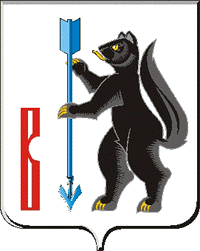 АДМИНИСТРАЦИЯГОРОДСКОГО ОКРУГА ВЕРХОТУРСКИЙ П О С Т А Н О В Л Е Н И Еот 01.08.2018г. № 672г. ВерхотурьеОб утверждении Схемы водоснабжения и водоотведениягородского округа Верхотурский на период 2018-2033 года	Во исполнение Федерального закона от 07 декабря 2011 года № 416-ФЗ «О водоснабжении и водоотведении», Федерального закона от 06 октября 2003 года № 131-ФЗ «Об общих принципах организации местного самоуправления в Российской Федерации», постановления Правительства Российской Федерации от 05.09.2013 № 782 «О схемах водоснабжения и водоотведения», руководствуясь Уставом городского округа Верхотурский,ПОСТАНОВЛЯЮ:	1.Утвердить Схему водоснабжения и водоотведения городского округа Верхотурский на период 2018-2033 года (прилагается).	2.Отменить постановление Администрации городского округа Верхотурский от 06.03.2015 № 247 «Об утверждении Схемы водоснабжения и водоотведения городского округа Верхотурский на период 2015-2030 года».	3.Опубликовать настоящее постановление в информационном бюллетене «Верхотурская неделя» и разместить на официальном сайте городского округа Верхотурский.	4.Контроль исполнения настоящего постановления оставляю за собой.Главагородского округа Верхотурский 						   А.Г. Лиханов 